In 1066, William (in French « Guillaume le Conquérant ») invaded England with the Norman army. William the Conqueror won the battle of Hastings and became king of England. William and his knights spoke French.Watch the cartoon and do these exercises:Relie ces mots avec des flèches :Mutton                                                    Old English                                                        the king and queensSheep                                                        French                                                              the nobility                                                                                                                                             the peasantsRelie chaque mot à l’animal correspondant :                  Cow                                                                                                           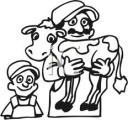                   Pig                                                                                                         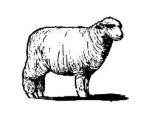                  Calf                                                                                                           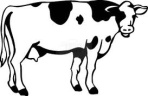                 Sheep                                                                                                         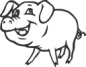 Ecris en haut de la bonne colonne, “the animal in the field” et “the meat”; puis classe les mots suivants.Veal –cow - pig- pork – calf – beef – mutton - sheep Classe les mots suivants selon leur origine:  army, kitchen, battle, classroom, soldier, religion, house, woman, dog, liberty, parliament, Tuesday, judge, justiceMots d’origine anglo-saxonne:___________________________________Mots d’origine française:___________________________________……………………………………………………………………………………………………………………………………………………………………………………………………………………………………………………………….……………………………………………………………………………………Mots d’origine anglo-saxonne:Mots d’origine française:…………………………………………………………………………………………………………………………………………………………………………………………………………………………………………………………………………………………………………………………………………………….…………………………………………………………………………………………………………………………………………………………………………